DOCUMENTO DE EVIDENCIAS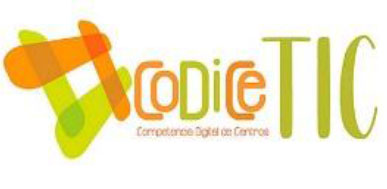 CURSO 2021-22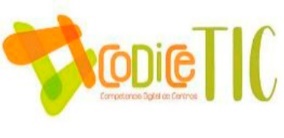 CENTRO:CENTRONOMBRE DEL CENTROÁREA 1GESTIÓN Y ORGANIZACIÓN Y LIDERAZGOITEMEVIDENCIAS1. El centro tiene definidos documentalmente en sus planes institucionales la dimensión educativa de las tecnologías de la información, comunicación en los principios, objetivos generales y procesos.2. El centro tiene explicitado en sus planes institucionales la dimensión organizativa en los procesos de gestión, administración e intercomunicación de las tecnologías de la información, comunicación.3. El centro recoge en sus planes institucionales la dimensión tecnológica del entorno escolar y de la comunidad educativa.4. El centro dispone de una estructura organizada (comisión TIC, coordinadores, responsables, etc.) para la planificación, gestión, coordinación, diagnóstico y evaluación del contexto tecnológico-didáctico.5. El centro tiene establecidas las funciones, tareas y temporalización de las estructuras organizativas relativas a las TIC.6. El centro tiene definidas documentalmente estrategias efectivas para apoyo a la integración, adaptación y protocolos de acogida comunidad educativa al contexto tecnológico-didáctico escolar.7. El centro tiene líneas explícitas y recogidas documentalmente la utilización de las TIC en los procesos de administración, gestión académica y tecnológica del centro.8. El centro dispone de una planificación estratégica secuenciada dirigida a la aplicación e integración de las TIC en todos los procesos, y se revisan los resultados, su mejora y el impacto alcanzado.9. El equipo directivo del centro tiene definidas y explicitadas   líneas de actuación y liderazgo en relación a la integración de las tecnologías.10. El centro tiene establecidas, de forma explícita, estrategias de diagnóstico, evaluación, mejora continua e innovación de procesos de gestión, organización y liderazgo integración eficiente de las TIC.CENTROÁREA 2PROCESOS DE ENSEÑANZA Y APRENDIZAJEITEMEVIDENCIAS1.- El centro tiene establecidas de forma explícita criterios comunes para la adquisición de los contenidos y el desarrollo de las competencias digitales del alumnado en su propuesta curricular y programaciones didácticas.2.- Los distintos planes institucionales del centro (convivencia, acción tutorial, lectura...) incluyen explícitamente procesos y estrategias para el desarrollo de la competencia digital del alumnado.3.- El centro desarrolla procesos de personalización, individualización del aprendizaje, la inclusión educativa y el aprendizaje adaptativo a través de la integración efectiva de las tecnologías de la información, comunicación y aprendizaje.4.- El centro estructura de manera coherente el contexto tecnológico del centro de acuerdo con el modelo didáctico y metodológico en situaciones presenciales, no presenciales, simultáneas o individualizadas.5.- Las tecnologías de la información, comunicación y aprendizaje son utilizadas por los docentes de forma explícita para el desarrollo de metodologías activas y procesos de innovación educativa.6.- El centro emplea, en los procesos de aprendizaje, estrategias metodológicas cooperativas y colaborativas mediante entornos tecnológicos de interacción educativa.7.- El centro usa las TIC para el desarrollo del pensamiento creativo, crítico, computacional e inteligencia artificial como metodología de aprendizaje.8.- El centro tiene criterios comunes y estrategias para evidenciar el desarrollo de la competencia digital del alumnado.9.- El centro presenta un planteamiento coherente entre el contexto tecnológico, los materiales digitales empleados y las características y circunstancias del alumnado.10.- El centro integra y desarrolla en los procesos de enseñanza/aprendizaje docente el uso seguro de las tecnologías de acuerdo al currículo escolar.CENTROÁREA 3FORMACIÓN Y DESARROLLO PROFESIONALITEMEVIDENCIAS1. El centro desarrolla procesos de autoevaluación del profesorado de acuerdo al marco de referencia de la competencia digital docente.2. El centro planifica y desarrolla procesos formativos en función de las dimensiones educativa, tecnológica y organizativa de las tecnologías de la información y la comunicación.3. El centro desarrolla planes y métodos de detección de necesidades formativas con relación a la competencia digital del profesorado de forma explícita4. El centro estructura actuaciones de formación para favorecer la adaptación y acogida del profesorado al contexto tecnológico-didáctico de la comunidad educativa.5. El centro desarrolla actuaciones que difundan y dinamicen la aplicación efectiva de la formación TIC del profesorado en los procesos de enseñanza/aprendizaje.6. Los procesos de formación consideran la elaboración de materiales digitales de desarrollo curricular para la aplicación, difusión e intercambio para práctica docente. 7. El centro estructura itinerarios formativos para el desarrollo de competencias digitales del profesorado dentro del marco de referencia docente. 8. El centro estructura o participa en itinerarios formativos explícitos para el desarrollo de metodologías y estrategias con las TIC.9. El centro, a partir de las acciones formativas del profesorado, desarrolla procesos de mejora e innovación del entorno tecnológico-didáctico.10. El centro establece estrategias y adopta medidas concretas para facilitar, incentivar y dinamizar la formación de los docentes en la competencia digital. CENTROÁREA 4PROCESOS DE EVALUACIÓNITEMEVIDENCIAS1. El centro integra estrategias coordinadas para la evaluación de los aprendizajes a través de las TIC.2. El centro plantea una estrategia coordinada del análisis del aprendizaje basado en la recogida e interpretación de datos del alumnado.3. El centro plantea criterios comunes para evaluar los aprendizajes del alumnado en entornos tecnológicos presenciales, no presenciales, formales y no formales.4. En los procesos didácticos los estudiantes conocen su progreso y dirección de aprendizaje a través de herramientas digitales (e-portfolio, tutorías inteligentes, simulaciones, entre otras)5. El centro, de manera generalizada, emplea herramientas digitales y metodológías para los procesos de autoevaluación y coevaluación.6. El centro dispone de criterios comunes para la evaluación de la competencia digital del alumnado en todas las etapas7. El centro analiza sistemáticamente el uso, la eficiencia y eficacia de su contexto tecnológico y propone mejoras para el aprendizaje del alumnado.8. El centro analliza y valora el contexto tecnológico-social de la comunidad educativa para el desarrollo de planes de integración TIC.9. El centro evalúa y analiza las herramientas, las estrategias de uso y el flujo de interacción del contexto tecnológico.10. Se establecen indicadores y herramientas para valorar las estrategias metodológicas del profesorado en la utilización didáctica del contexto tecnológico del centro.CENTROÁREA 5CONTENIDOS Y CURRICULOSITEMEVIDENCIAS1.- El centro dispone de pautas para favorecer el uso las TIC para la personalización de los contenidos y el desarrollo de las competencias del alumnado flexibilizando tiempos y espacios..2.- El centro define una secuencia transversal del desarrollo de la competencia digital desde todas las áreas y niveles: alfabetización informacional, comunicación y colaboración, creación de contenidos digitales, seguridad y resolución de problemas.3.- El centro establece de forma explícita acuerdos sobre contenidos, estándares e indicadores de logro de la competencia digital para cada nivel.4.- El centro establece criterios comunes para la selección, organización y secuenciación de recursos digitales teniendo en cuenta aspectos didácticos, metodológicos y de contenido.5. - El centro cuenta con estrategias explícitas de acceso a los repositorios de contenidos digitales de forma coordinada, habitual y eficiente.6.- El profesorado del centro tiene estrategias definidas para la creación, adaptación, reutilización y evaluación de recursos digitales para el desarrollo de su proceso de enseñanza.7.- El centro desarrolla explícitamente estrategias para la difusión de los recursos digitales desarrollados por el profesorado o el alumnado de acuerdo con la normativa vigente.8.-El centro contempla la adquisición de las competencias digitales en las actividades complementarias, extracurriculares y no lectivas para favorecer la adquisición y desarrollo de la competencia digital del alumnado.9.-El centro posibilita sistemáticamente el acceso del alumnado al contexto tecnológico-didáctico del centro (contenidos, recursos didácticos y servicios digitales) de forma autónoma, independiente o guiada en función del nivel educativo.10.-El centro integra contenidos sobre el uso seguro de las tecnologías en las distintas áreas o asignaturas curriculares.CENTROÁREA 6COLABORACIÓN, TRABAJO EN RED E INTERACCIÓN SOCIALITEMEVIDENCIAS1.-El centro dispone y utiliza un entorno tecnológico para interacción efectiva entre el profesorado y alumnado en los procesos de aprendizaje, evaluación y tutorización.2.-El centro utiliza de forma efectiva servicios y aplicaciones para la creación, intercambio y difusión de contenidos para uso del alumnado adaptado a cada nivel educativo.3.- El profesorado utiliza de forma efectiva las TIC para desarrollar metodologías de aprendizaje colaborativo y autónomo adecuado al perfil del alumnado.4.- El centro tiene definida una estructura tecnológica, organizativa y de servicios eficiente para la coordinación e interacción profesional entre el profesorado.5.- El centro dispone y tiene definida estructuras tecnológicas, organizativas y de servicios eficientes para la comunicación e interacción de la comunidad educativa y usuarios vinculados al centro.6.- El centro dispone de criterios, protocolos o procedimientos de comunicación e interacción que regulan la participación y actuación de la comunidad educativa.7.-El centro tiene diseñadas medidas explícitas para informar, formar y orientar a los usuarios de la comunidad educativa sobre aplicaciones y servicios en red del centro.8.-El centro dinamiza y ofrece canales y servicios digitales para la participación interactiva y social de la comunidad educativa con otras instituciones, centros o asociaciones (proyectos intercentros, internacionales, …)9.-El centro dispone de una estrategia explicita de presencia en redes globales para la difusión y cuidado de su identidad digital.10.- El centro evalúa la eficiencia y eficacia del entorno y los servicios de colaboración e interacción en red para sus objetivos educativos, participación y gestión.CENTROÁREA 7INFRAESTRUCTURAITEMEVIDENCIAS1.- El centro dispone y utiliza sistemáticamente servicios de redes globales, de centro y de aula para el almacenamiento organizado de los recursos digitales y documentales accesibles a la comunidad educativa. 2.- El centro dispone y utiliza con la comunidad educativa espacios virtuales para la comunicación, interacción y el aprendizaje en todos los niveles y materias. 3.- El centro tiene explicitados y estructurados los protocolos de acceso y uso a los servicios y dispositivos de red de los que dispone el centro. 4.- El centro tiene definidos criterios y estrategias organizativas en relación con los recursos tecnológicos y servicios de red de las aulas (físicas, virtuales o mixtas). 5.- El centro organiza los dispositivos o recursos tecnológicos para el uso individualizado o personalizado del profesorado y del alumnado para el proceso de enseñanza y aprendizaje y su uso responsable. 6.- El centro dispone de un plan estratégico secuenciado de equipamiento para la innovación y mejora educativa, la actualización y renovación tecnológica. 7.- El centro establece medidas y actuaciones para la compensación tecnológica, la inclusión y equidad digital del alumnado. 8.- El centro establece medidas explícitas de apoyo técnico, mantenimiento y reciclado eficiente y eficaz de sus equipos y servicios digitales. 9.- El centro planifica y organiza tecnologías de asistencia, inclusión y acceso digital a contenidos adaptados para el alumnado con necesidades específicas de aprendizaje adicional y diferenciado. 10.- La organización tecnológica de las infraestructuras y servicios de red posibilita el acceso eficiente a escenarios de aprendizaje flexibles, cooperativo, individualizado, inclusivo e internacionalizado. CENTROÁREA 8SEGURIDAD Y CONFIANZA DIGITALITEMEVIDENCIAS1. El centro tiene establecidos acuerdos y medidas explicitas de protección de equipos y servicios de red sobre accesos autorizados, difusión de información, integridad de los datos, control de entornos seguros, convivencia en red y continuidad de los servicios.2. El centro recoge de forma explícita la estructura organizativa y de atribuciones de responsabilidades para la gestión de la seguridad de los datos, el uso adecuado de redes y servicios de acuerdo con la normativa.3. El centro tiene explicitado el protocolo de actuaciones ante situaciones de riesgo e incidencias que afecten a la seguridad digital.4. El centro recoge en su RRI los procesos y actuaciones a aplicar en las situaciones que afecten a la seguridad, garantía de los derechos digitales, uso inadecuado de equipamiento y servicios y a la convivencia en red de la comunidad educativa.5. El centro tiene establecido un protocolo y desarrolla periódicamente procesos de evaluación y auditoría de la seguridad de equipamientos y servicios y de aplicación de las normativas de protección de datos.6. El centro tiene establecidos procedimientos para el registro de incidencias de seguridad y la comunicación a los Delegados de Protección de Datos y el responsable de tratamiento de la información.7. El centro tiene establecidos criterios y procedimientos sistematizados para el almacenamiento, copia de seguridad, custodia de datos, documentos y recursos digitales de centro.8. El centro tiene establecidos procedimientos para informar, concienciar e integrar en el proceso educativo criterios sobre la propiedad intelectual, derechos de autor y propiedad industrial.9. El centro desarrolla actuaciones de formación y concienciación sobre el uso seguro de los equipos, redes y servicios en red para toda la comunidad educativa.10. El centro desarrolla proyectos o participa en iniciativas de fomento y difusión de medidas seguridad y confianza digital en su comunidad educativa.